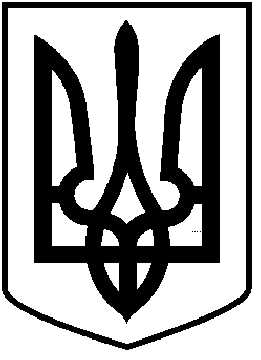 ЧОРТКІВСЬКА  МІСЬКА  РАДАСІМДЕСЯТ ТРЕТЯ ПОЗАЧЕРГОВА СЕСІЯ СЬОМОГО СКЛИКАННЯ                                                         РІШЕННЯвід  25 листопада  2019 року                                                                 № 1671                                        м. ЧортківПро внесення змін до рішення міської  ради від12 грудня 2017 року № 891  «Про затвердженняПрограми  розвитку  культури  в  м. Чорткові на 2018-2020роки»             З метою реалізації першочергових і перспективних заходів, спрямованих на створення належних умов підвищення рівня розвитку культурної інфраструктури міста, належного задоволення культурних та духовних потреб мешканців, керуючись пунктом 22 ч.1 статті 26 Закону України «Про місцеве самоврядування в Україні», міська радаВИРІШИЛА:            1.Внести зміни до  Програми розвитку культури в м. Чорткові на  2018-2020 роки, затвердженої рішенням міської ради  12 грудня 2017 року №891, а саме :              1.1 в п.п.8, 8.1 розділу І «Паспорт програми»  замість цифр «2400»  читати «3700»;               1.2  додаток  «Ресурсне забезпечення  Програми розвитку культури в м. Чорткові на 2018-2020 роки»  викласти в новій редакції ( додається).            2. Копію рішення направити в фінансове управління міської ради та  в управління культури , релігії та туризму  міської ради.            3.Контроль за виконанням даного рішення покласти на заступника   міського голови з питань діяльності виконавчих органів міської ради Тимофія Р.М. та постійну комісію міської ради з гуманітарних питань та соціального захисту громадян.   Міський голова                                                          Володимир  ШМАТЬКО